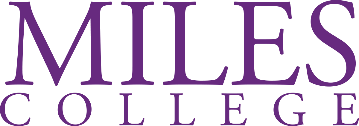  DIRECTOR OF HUMAN RESOURCES FINANCE AND BUSINESS ADMINISTRATIONREPORT TO:   Vice President, Finance and AdministrationE CLASS:          FT 12 MonthFLSA:                ExemptPURPOSE:The Office of Finance and Administration invites applications for the Director of Human Resources position.  This position oversees the day-to-day operations of the Human Resources Office providing expert, personalized, timely, and efficient service to administration faculty and staff. The ideal candidate will have excellent judgment, be collaborative and empathetic, be passionate about the employee experience, and thrive in an active and fast-paced environment.REQUIRED QUALIFICATIONS:  Masters degree in human resources, management, general business or related field or other combination of education and experience; 5-7 years of progressively responsible experience in Human Resources administration; Demonstrate knowledge of, or the ability to learn, computer software and systems relevant to business operations including Ellucian ColleagueProficiency with Microsoft Office Suite (Word, Excel, PowerPoint, Outlook, etc.), requiredExperience and/or training in working effectively in a racially and/or culturally diverse workplaceKnowledge of general principles of human resources administration as well as local, state, and federal government regulations/laws related to human resourcesThree letters of recommendation Unofficial college transcripts (for both undergraduate and graduate coursework). (NOTE: Official transcript(s) required upon employment.)Knowledge of federal and state employment law and regulatory compliance; excellent critical thinking, analytical, written, and oral communications skills;Must be outgoing and people-oriented with a high level of integrity;Excellent interpersonal skills with the ability to maintain professional and confidentiality, required;ESSENTIAL JOB FUNCTIONS AND RESPONSIBILITIES: Develop and implement a comprehensive strategic human resources plan and support human resource systemsAnswer questions, give guidance, resolve problems and otherwise assist prospective, current and former employees regarding matters related to employment and related benefitsDevelop and maintain appropriate records for all personnel in such a manner that data may be extracted in an efficient and timely fashion to support all personnel functionsFacilitate and maintain official records for all grievance and complaint processes in accordance with policy, procedure and guidelinesCoordinate and support the recruitment of personnel to include assistance with job description preparation, advertisement of job openings, receiving and processing applications, assisting in the review/interview process, and assisting in the reference check when necessaryConduct background checksMaintain files of all job descriptionsOversee the maintenance of the current applicant poolMonitor employment actions for compliance with federal and state requirements and various college policies related to personnelDevelop and implement a program for new employee orientationMaintain, update, and distribute employee handbookCoordinate periodic information sessions on employment and benefit-related mattersAssist in workforce planning and long-range personnel strategic planningParticipate in the development, review, and modification of policies, procedures, and guidelines related to human resources, employee benefits, and other related mattersAdvise supervisors/department heads with respect to practical, ethical, and legal issues associated with employee counseling and disciplinary actions including terminationAssist former employees with all post-employment procedures, including advising employees on their rights and any benefits they are entitled toPrepare, oversee, and monitor workers’ compensation claims, reports, inquiries, etcAdminister benefits programMaintain current knowledge of rules, regulations, and laws pertaining to employment, payroll, insurance, TIAA, Workers’ Compensation, and other personnel mattersWillingness to develop knowledge of Miles College’s mission, strategic plan, purpose, and goals and the role of the Director of Human Resources in achieving themRespond to related inquiries and prepare required reportsMaintain time & attendance, leave of absence, and time card recordsPrepare information for audit purposesAggressively seek and implement technological or other advances that serve to streamline processes and improve efficiencyMaintain neat, efficient, up-to-date filing system and recordsAttend professional meetings to keep current with areas of responsibilityAssist in training employees, student workers, etcServe on various committees as requestedParticipate in community service activities and programsAccept other duties as assignedTasks such as typing and working at a computer keyboard involve extensive wrist and hand movementsWORK ENVIRONMENT:The work environment includes exposure to physical conditions typical of a normal office environment. Most of the job is performed while sitting, although the work may require occasional standing or walking and/or lifting and carrying small objects.TRAVEL:Travel may be required.**This position description is a general guideline for work behavior and is not intended to be a comprehensive listing of all job duties. Therefore, it is also not, nor can it be implied to be, a contract of employment.SPECIAL INSTRUCTIONS TO APPLICANTS:A criminal background check will be conducted. No phone calls will be accepted.  Interested applicants should submit a resume, cover letter, and application to mwilson@miles.edu.  Due to the large volume of inquiries, applicants will only receive a response if there is a match, at which point the applicant will be contacted for an interview. NOTICE OF NON-DISCRIMINATIONMiles College is an equal-opportunity employer dedicated to building an inclusive and diverse workforce. Miles College does not discriminate in its educational programs and activities based on race, color, religion, ethnic or national origin, age, disability, sex, gender, gender identity, gender expression, sexual orientation, veteran status, or any other bases prohibited by law.  Inquiries about the application of Title IX and its supporting regulations may be directed to the Title IX Coordinator, Brown Hall Room 101, 5500 Myron Massey Blvd Fairfield, AL 35064, 205-929-1440, titleix@miles.edu.  For information on the Title IX Sexual Harassment/Sexual Assault policy and grievance procedures, please Click here. 